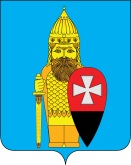 СОВЕТ ДЕПУТАТОВ ПОСЕЛЕНИЯ ВОРОНОВСКОЕ В ГОРОДЕ МОСКВЕ РЕШЕНИЕот 12 октября 2016 года  № 10/20                                                                                                                «Утверждение плана работы Совета депутатов поселения  Вороновское на 4 квартал 2016 года»   В соответствии с законом  города Москвы от 06.11.2002 года № 56 «Об организации  местного самоуправления в городе Москве», решением Совета депутатов поселения Вороновское от 30.01.2013 года № 08/11 «О регламенте Совета депутатов поселения Вороновское»;Совет депутатов поселения Вороновское решил:1. Утвердить план работы Совета депутатов поселения Вороновское на 4 квартал 2016 года (приложение).2. Разместить настоящее решение на официальном сайте администрации поселения Вороновское в информационно – телекоммуникационной сети «Интернет».3. Контроль за исполнением настоящего решения возложить на Главу поселения Вороновское Исаева М.К.Глава   поселения Вороновское                                                                     М.К. ИсаевПриложение к решению Совета депутатов поселения Вороновское от  12 октября 2016 года № 10/20План работы Совета депутатов поселения Вороновское на 4 квартал 2016 года.№п/пНаименование мероприятийСрок исполненияОтветственные исполнители11. Рассмотрение проектов ГПЗУ для изменения вида разрешенного использования земельных участков.2. Рассмотрение проекта бюджета поселения Вороновское за 2017 год.3.  Внесение изменений в бюджет поселения Вороновское на 2016 год.О проведении КСП г. Москвы внешней проверки годового отчета по исполнению бюджета поселения Вороновское за 2016г.О возмещении расходов депутатам Совета депутатов поселения Вороновское на 2017 г.Материальное вознаграждение старостам и активным гражданам поселения Вороновское на 2017 г.Утверждение базовой ставки арендной платы на 2017 г.Утверждение плана работы Совета депутатов поселения Вороновское на 4 квартал 2016 г.Разное.12.10.2016гадминистрация поселенияСовет депутатов2Об утверждении цен и  ставок на жилищно-коммунальные услуги  для населения на 2017 год.2.Об утверждении тарифов на платные услуги, оказываемые МБУ «СК «Вороново» поселения Вороновское  на 2017 год.3. Об утверждении тарифов на платные услуги, оказываемые МБУ «ДК «Дружба» поселения Вороновское на 2017 год4. РазноеОтчет МБУ «ДК «Дружба» и СК «Вороново» о проделанной работе за 10 месяцев 2016г.16.11.2016гадминистрация поселенияСовет депутатов3Утверждение бюджета поселения Вороновское на 2017 год.Утверждение плана работы Совета депутатов поселения Вороновское на 1 квартал 2017 года.Разное14.12.2016гадминистрация поселенияСовет депутатов